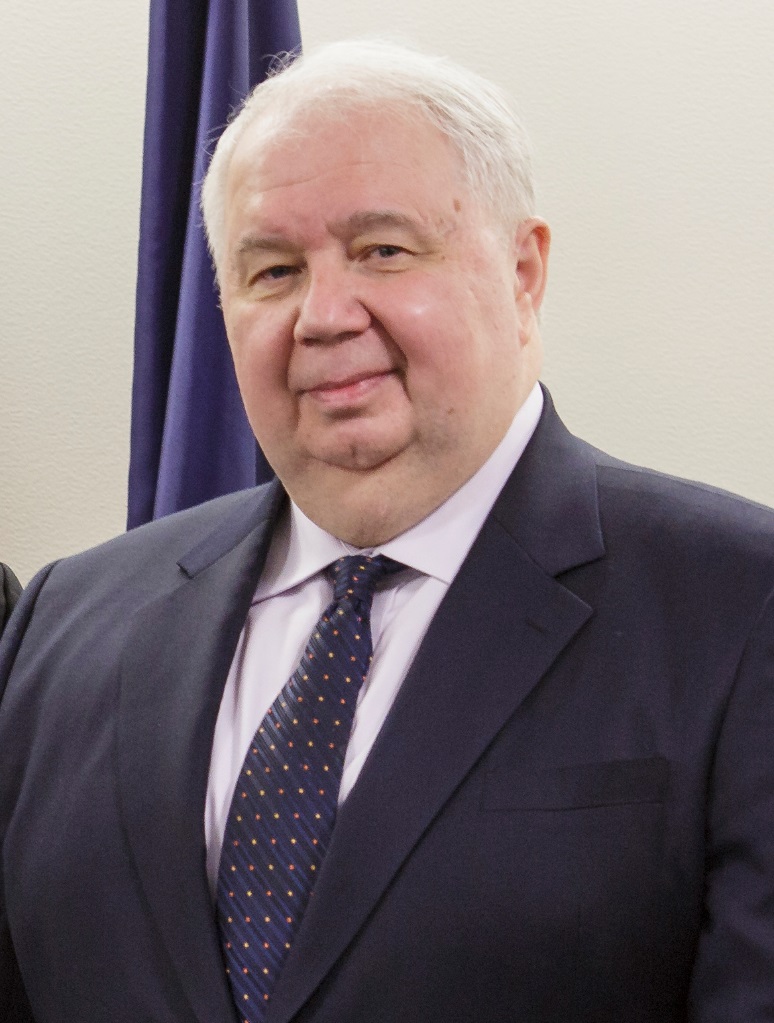 Сергей Иванович КислякПервый заместитель председателя Комитета Совета Федерации 
по международным деламРодился 7 сентября 1950 года в г.Москве.ОБРАЗОВАНИЕ:ИНОСТРАННЫЕ ЯЗЫКИ:Английский языкФранцузский языкОПЫТ РАБОТЫ:НАГРАДЫ:1996 г. – орден Дружбы;2003 г. – орден Почёта;2006 г. – орден «За заслуги перед Отечеством» IV степени;2012 г. – почётный гражданин г.Хьюстона, США;2015 г. – почётное звание «Заслуженный работник дипломатической службы Российской Федерации»;2017 г. - Синодальный Знаменский орден 1-й степени;2017 г. – орден Александра Невского.СЕМЕЙНОЕ ПОЛОЖЕНИЕ:Женат1 дочь1973Московский инженерно-физический институт (инженер-физик).1977Всесоюзная академия внешней торговли (экономист по международным отношениям со знанием иностранного языка).1981 - 1985Второй секретарь Постоянного представительства СССР при ООН в Нью-Йорке.1985 - 1989Первый секретарь, советник Посольства СССР в США.1989 - 1991Заместитель директора Департамента международных организаций МИД СССР.1991 - 1993Заместитель директора Департамента по международному научному и техническому сотрудничеству МИД СССР, МИД России.1993 - 1995Директор Департамента по международному научному и техническому сотрудничеству МИД России.1995 - 1998Директор Департамента по вопросам безопасности и разоружения, член Коллегии МИД России.1998 - 2003Чрезвычайный и Полномочный Посол Российской Федерации в Бельгии и по совместительству постоянный представитель России при НАТО (до 11 марта 2003 года).2003 - 2008Заместитель Министра иностранных дел Российской Федерации.2008 - 2017Чрезвычайный и Полномочный посол Российской Федерации 
в Соединённых Штатах Америки, постоянный наблюдатель Российской Федерации при Организации американских государств в Вашингтоне, Соединённые Штаты Америки.2017 – н.в.Член Совета Федерации Федерального собрания Российской Федерации от исполнительного органа исполнительной власти Республики Мордовия, первый заместитель председателя Комитета Совета Федерации по международным делам.